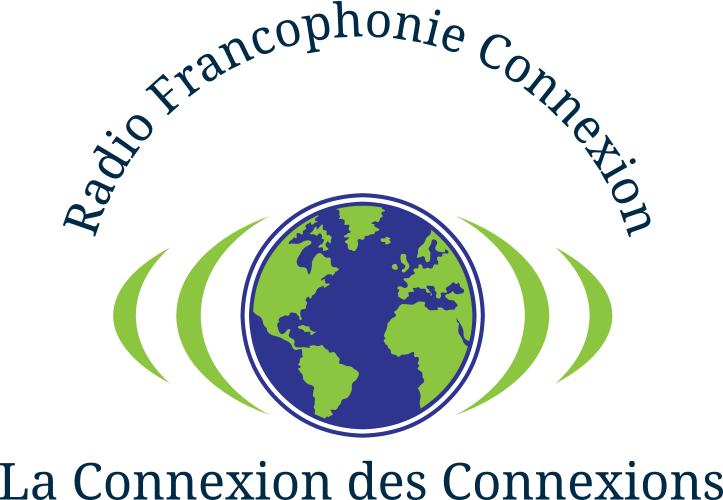 PROGRAMMATION DE  RADIO FRANCOPHONIE CONNEXIONJanvier/January 7, 2020Mardi/Tuesday3:40a - 4:57a Promenade africaine5a - 5:30a La Voix de l'Afrique 7a - 9:03a Réveil Matinal 29:05a - 11:22a Easy Listening11:55a - 12:25p Le Journal Haiti & Amériques12:30p - 1:47p Easy Listening-22:30p - 3:40p VARIOUS MIX-New3:42p - 4:59p Easy Listening#35p - 7:17p De Tout et de Rien-Talk Show7:19p - 7:49p Le Saviez-vous?7:54p - 8:58p Easy Listening#49:20p - 9:50p Nouvelles de l'Actualité9:55p - 11:05p VARIOUS MIX____________________________Janvier/January 6, 2020Lundi/Monday12:41a - 4:19a Musique sentimentale5a - 5:30a La Voix de l'Afrique 7a - 9:03a Réveil Matinal#111:55a - 12:25p Le Journal Haiti & Amériques12:30p - 1:47p Easy Listening-22:30p - 3:40p VARIOUS MIX-New3:42p - 4:59p Easy Listening#35p - 7:17p De Tout et de Rien-Talk Show9:20p - 9:50p Nouvelles de l'Actualité9:55p - 11:05p VARIOUS MIX11:50p - 3:28a Musique sentimentale